Переработка и повторное использование бытовых отходов.Мы приехали на речку воскресенье провести,А свободного местечка возле речки не найти.Тут сидят и там сидят. Загорают и едят.Отдыхают, как хотят, сотни взрослых и ребят.Мы по берегу прошли и поляночку нашли.Но на солнечной полянке тут и там пустые банкиИ как будто нам назло даже битое стекло.Мы по берегу пошли, место новое нашли.Но и здесь до нас сидели: тоже пили, тоже ели,Жгли костер, бумагу жгли, насорили и ушли.Мы прошли, конечно, мимо.– Эй, ребята! – крикнул Дима.Вот местечко – хоть куда!Родниковая вода,Чудный вид, прекрасный пляж,Распаковывай багаж!Мы купались, загорали, жгли костер, в футбол играли –Веселились, как могли:Пили квас, конфеты ели, хороводом песни пели...Отдохнули и ушли...И остались на полянкеУ потухшего костра:Две разбитых нами склянки,Две размокшие баранки,Словом, мусора гора.Мы приехали на речкуВоскресенье провести,Только чистого местечкаВозле речки не найти!- Почему ребята не нашли свободного местечка?  - Как вы думаете, о чём мы сегодня будем говорить?В настоящее время на каждого жителя нашей планеты приходится в среднем около 1 тонны мусора в год. Если весь накапливающийся за год мусор не уничтожать и не перерабатывать, а ссыпать в одну кучу, образовалась бы гора высотой с Эльбрус – высочайшую вершину Европы.  Ежедневно мы выбрасываем консервные банки, различные упаковки, бумагу, бутылки, предметы из пластмассы и пластика, старые бытовые приборы и многое другое. Как мы избавляемся от мусора? Куда он потом девается? - А куда же дальше попадает мусор?  Ежегодно, стране образуется огромное количество мусора, который вывозят специальными машинами и отправляют на свалку. Свалка – это скопление мусора. Свалки находятся за городами и селами, потому что  мусор выделяет ядовитые вещества, а это опасно для здоровья человека. А возле ваших домов стоят мусорные баки? Если машины вовремя вывозят мусор – запаха там почти нет, если же мусор не вывозится довольно долгое время, то проходить мимо таких баков неприятно. Почему?Такой же запах выделяется и на больших свалках за пределами нашего села, отравляя воздух и почву вокруг. А ведь на месте свалок могли быть парки, леса… Кроме свалок, существуют мусоросжигательные заводы, но при сжиганиимусора образуются вредные вещества, попадающий в воздух, которым мыдышим.Еще бывают мусороперерабатывающие заводы, где после специальной переработки материалов, получают новый материал, из которого уже изготавливают новые полезные изделия, тем самым сберегая природные богатства нашей страны.Ребята, давайте подумаем, как сохранить нашу Землю от мусора? Ответьте на вопросы:– Куда деваются листья, опавшие осенью?  – Что происходит с дикими зверями и птицами, когда они умирают?  Ответ один: все это распадается, чтобы дать начало новой жизни в  вечном природном круговороте.  Этот процесс называется биологическим круговоротом.  Если сравнить природу с «фабрикой жизни», то можно сказать, что  здесь производство безотходное. Навоз становится удобрением, опавшая  листва – перегноем, трупы животных – кормом для червей, которых в свою  очередь поедают птицы. Это природная утилизация.   Вот как объясняется это слово в словаре.  Утилизация (франц. utilisation, от лат. utilis – полезный), употребление с пользой, использование, например, утилизация отходов производства.А теперь посмотрим на другие залежи, которые не перегнивают и не  приносят пользу природе. Это залежи мусора.  Что такое мусор? ( консервные банки, пластиковые бутылки, упаковки, пакеты, сломанные игрушки, старая одежда и обувь)Весь этот мусор представляет угрозу для окружающей среды, многие из них опасны для здоровья человека, так как содержат красители, растворители, моющие средства, лекарства и другое.А вы знали что, для того, чтобы в природной среде разложилась апельсиновая ибанановая кожура требуется от 2 до 5 недель.Бумага от 2 до 10 лет.Изделия из ткани – 2-3 года.Резиновые кеды – 50-80 лет.Консервная банка -90-100 лет.Пластмасса – 500 лет.Стекло – 1000 лет.Полиэтиленовый пакет – более 200 лет.Самостоятельная работа учащихся.1. Работа со списком:бумажная салфетка                                                              книга  пакет от молока                                                                    газета  обертка от жвачки                                                                 пластиковая бутылка  ручка, карандаш                                                                   стакан  стеклянная бутылка                                                              консервная банка  сломанная игрушка                                                             рваный носок  журнал                                                                                    обертка от конфеты  бумажные обрезки                Прочитайте перечень предметов.  Что из перечисленного может стать мусором?Поставьте галочку возле того предмета, который вы выбросили вчера.Сколько получилось галочек?  Ежедневно каждый человек выбрасывает до 1 кг мусора. А если это числоумножить на количество жителей нашего маленького села, то получается довольно  приличный результат.А как вы думаете, что нужно сделать, чтобы уменьшить свалки, загрязняющие нашу  Землю? ( раздельный сбор отходов).Зачем собирать мусор раздельно? ( для вторичной переработки отходов).Что можно переработать вторично? (макулатуру, стекло, пластмассы,металлолом).А вы знали, что 60 кг макулатуры сохраняют одно дерево.  Стеклянные бутылки и банки сдаем для вторичного использования.  Битое стекло переплавляется, и из него делают другие предметы.  Металлолом идёт на переплавку.– Что еще можно переработать вторично?   Физкультминутка.Закройте глаза, представьте себе не большие свалки мусора, которые мы видели, а берег реки или озера, где  зеленеет трава, цветут цветы, поют птицы, порхают бабочки. Мы смотрим  на безоблачное небо, голубую  гладь воды…На душе у нас спокойно. Мы  отдыхаем.       Вернемся к нашей проблеме. Сортировка мусора, его переработка –  это дело взрослых. А что мы с вами можем сделать, чтобы мусора стало  меньше? ( не сорить)– Что еще? Вы затрудняетесь ответить? Дать ответ на этот вопрос нам  поможет рассказ.    Прочитайте рассказ.    Жили-были две семьи. И у той, и у другой семьи было достаточно денег,  чтобы жить хорошо. Однако тратили деньги они по-разному. Одна семья  жила в небольшом уютном домике. В саду у них росли деревья и другиерастения. Эти люди были добрые и спокойные. Поэтому у них в саду жили  птицы и животные. Эта семья имела только необходимое, и ели они немного. У детей было не слишком много игрушек, зато родители учили их  мастерить, играть в разные игры, наблюдать за природой. Оттого, что  родители не хотели иметь много вещей в доме, у них было больше свободного времени для детей. Семья ездила за город, к морю, посещали театры, библиотеку.  Иногда к ним приходили друзья. Они беседовали, играли, рассказывали смешные истории. В этой семье всем было очень хорошо. Всегда  находилось время решить любые проблемы друг друга, помочь, выслушать.  Вторая семья жила в очень большом доме. У них был бассейн, несколько машин, четыре телевизора, много мебели, большая моторная лодка, масса  одежды. Много всяких вещей. Все они слишком много ели. Дом был настолько велик, что иногда они подолгу не видели друг друга. Каждый из них всегда был занят своими вещами, так что поговорить друг с другом времени просто не оставалось. От телевизоров и музыкальных центров было много шума.Много народу приходило купаться в бассейне. И родители, и дети не  высыпались, нервничали, ссорились. Кроме того, эта семья тратила много  времени на поиски вещей. Автомобили, мотоциклы, телевизоры, игрушки, машина для мойки посуды время от времени ломались. Родители тратили  время и деньги, чтобы их починить. Их большой дом и бассейн становились грязными и не хватало времени, чтобы привести их в порядок. Они ссорились всё больше и больше…Теперь порассуждаем (письменно)Если бы у вас была волшебная палочка и вы имели бы возможность  оказаться в одной из этих семей, какую бы вы выбрали? Почему? Таким образом, мы с вами нашли ответ на поставленный вопрос.   Поменьше покупать ненужных вещей. Ребята, во многих странах жители, прежде чем выбросить мусор, егосортируют, в зависимости от материала, из которого изготовлено. Как вы думаете почему? Это облегчает переработку на заводе. Теперь так начали делать и в некоторых городах нашей страны. А теперь вернемся на полянку, где отдыхали ребята. Как бы вы по-ступили, уходя домой после прогулки? Как правильно поступить с мусором?Что должен помнить каждый, чтобы было меньше мусора: Не бери лишних пакетов в магазине, если собираешься их выбрасывать. Экономно используй тетради (пиши на обеих сторонах бумаги). Старайся покупать напитки в бутылках, которые можно сдать. Не покупайте больше, чем может понадобиться. Не спешите выбрасывать старые вещи ( они могут понадобитьсянуждающимся). При покупке товаров обращай внимание на знак экологической чистоты на упаковке. Вот какие молодцы! Вы сегодня научились не просто сортировать мусор, авы научились беречь природу, ее богатства!  Предлагаю вам немного поиграть, чтобы еще раз повторить все, о чем вы сегодня узнали. Упражнение " Мой портфель"  Перед вами корзина для мусора. Ниже список различных товаров, которыми люди пользуются в быту. Ваша задача выбрать  те, которые относятся к  мусорным отходам, и «отправить» их в «Корзину для мусора».(проведите разноцветными ручками стрелочки от предметов к корзине) 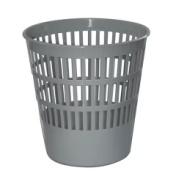 Банановая кожураПакет от молокаБутылка от кефираБутылка от минеральной водыКоробка от конфетОчистки от картофеляПакетик от мороженогоОдноразовые стаканчикиОдноразовые тарелкиКосточки от курицыРазбитая чашкаСтерженьРучкаИспользованная салфеткаПакетыСтарая одеждаПерегоревшая лампочкаСтарые дискиТюбик от зубной пастыСтарая зубная щёткаЯичная скорлупаКоробочки от таблетокБаночки от кремаОдноразовые пакетики от чаяКожура мандариновГазетыЖурналыСпичечные коробкиТрубочки от бумажных полотенецУпаковка от порошкаАлюминиевые баночкиПробкиПалочки от мороженогоСпичкиИспользованные фломастерыОстатки нитокЛотки от яицБобина от скотчаОбувная коробкаПалочки от Чупа-ЧупсаТеперь  вы должны достать содержимое своего портфеля и разложить по кучкам, рассортировать  их, раскладывая отдельно предметы сделанные из дерева (бумаги), металлов, ткани, стекла, пластмасс.Каких изделий, из какого материала больше всего? Как долго будут служить эти вещи? Как быстро они попадут на свалку? Можно ли что- то сделать, чтобы они не стали мусором?2. Игра "Сортировка мусора."(Помечаем разным цветом)- Вернёмся к содержимому нашего мусорного ведра. Оно похоже на свалку. Мы набросали туда всё, что у нас было. Давайте разделим правильно наш мусор.Чёрный-стеклоСиний-пластикОранж- бумагаЗелёный – пищев. отходыЖёлтый - тканиКоричневый – пластмассаРозовый -алюминий Для чего мы его разделили? (чтобы перерабатывать)Самый экологичный способ избавления от мусора- это его вторичная переработка.- А что такое вторичная переработка? (…)3.  Творческая мастерская. Упражнение " Полезный мусор"Какой мусор вы можете назвать ещё полезным? Давайте посмотрим в нашу корзину. Что бы вы оставили и для чего? Я предлагаю вам выбрать из того мусора, который вы отправили в мусорное ведро, тот который подлежит переработке, и перенести их в корзину «Переработка мусора»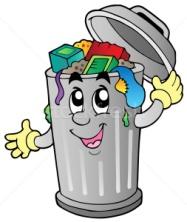 «Мозговой штурм» Как же сократить такое количество мусора? Повторное использование вещей является эффективным способом сокращения мусора. Люди должны отказаться от ненужного потребления. А вот какие варианты повторного использования товаров вы можете предложить, мы узнаем из игры.Подведем итог  урока. Нашу цивилизацию иногда называют цивилизацией отходов. Еще ни когда в истории человечества свалки не росли столь стремительно.Спасти Землю от мусора, а значит и самих себя, поможет наша любовь к планете, ответственность за все, что происходит вокруг нас. Теперь о мусоре вы знаете намного больше.Что ты будешь помнить, когда подойдёшь к мусорному ведру с мусором? Что ты расскажешь о мусоре нового дома? Какой бывает мусор? Какому предмету, который должен отправиться в мусорное ведро, ты бы хотел дать вторую жизнь?Что тебе захотелось сделать, чтобы продлить жизнь предмету, который должен отправиться в мусорное ведро? Почему нельзя бездумно бросать мусор в лесу, у реки, в реку? Какую ты выберешь упаковку для сахара - в полиэтиленовом пакете или бумажном? Какой вклад ты, как ребёнок, можешь внести в борьбу с мусором? Будешь ли ты мусорить на улице, у реки, в лесу? Ребята, помните, чисто не там, где убирают. А где не мусорят. Вы не одни на земле. Рядом живут птицы, звери, насекомые…, которые страдают от необдуманных ваших действий.Мы хорошо поработали. Думаю, все знания вам пригодятся в жизни, и вы будете делать всё, чтобы наша планета дышала чистым воздухом, чтобы природа имела свой первозданный вид, а не покрывалась горами мусора.Предлагаю вам посмотреть очень интересный материал о том, как можно превратить мусор в полезные предметы. https://yandex.ru/video/preview/?filmId=5824577980847959231&parent-reqid=1586086577566117-1322358375158932876400198-vla1-2448&path=wizard&text=что+можно+сделать+из+бытовых+отходов+своими+руками+детямhttps://yandex.ru/video/preview/?filmId=5790244683379570537&parent-reqid=1586086577566117-1322358375158932876400198-vla1-2448&path=wizard&text=что+можно+сделать+из+бытовых+отходов+своими+руками+детям